zadaniazpolskiego@onet.plBardzo Was proszę jeśli będzie taka potrzeba odsyłajcie mi zadania na adres, który podałam wyżej. Tu również możecie napisać pytania, jeśli coś jest niejasne. To ułatwi nam kontakt.Pozdrawiam 😊Zadanie na wtorek 07.04.2020Jeśli masz taką możliwość skopiuj poniższy link, wklej go w wyszukiwarkę i wysłuchaj „Nieznane przygody Mikołajka – Jajko wielkanocne”. https://www.youtube.com/watch?v=qi2_Byl6Ji0Jedną z tradycji wielkanocnych jest świecenie pokarmów. Napisz w zeszycie, co należy włożyć do koszyczka. Możesz dodatkowo  narysować najpiękniejszą pisankę.Zadanie na środę 08.04.2020Myślę , że po takiej pracy zasługujecie na odpoczynek  Dziś macie wolne, ale nie zapominajcie o czytaniu. Czytajcie co dzień chociaż krótkie teksty.Z okazji Świąt Wielkanocnych, 
życzę Wam i Waszym bliskim wielu radosnych chwil 
spędzonych w rodzinnym gronie.
Niech te święta będą zdrowe i pogodne. 
Wesołego Alleluja życzyp. Monika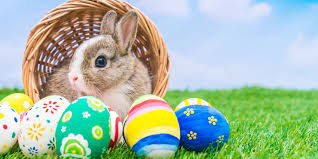 